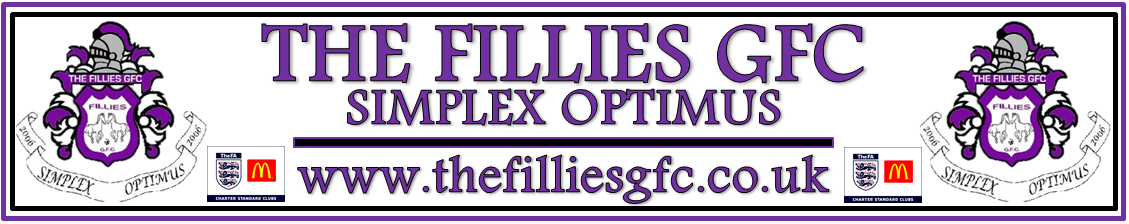 DATA PROTECTION POLICYIntroductionThe Fillies GFC needs to collate certain types of information data from its users in order to carry on our work.  This personal information must be collected and dealt with appropriately, whether on paper, in a computer, or recorded on other material, and there are safeguards to ensure this under the Data Protection Act 1998.Data ControllerIs the person who, either alone or with others, decides what personal information the The Fillies GFC will hold and how it will be held or used.Data Protection Act 1998The UK legislation provides a framework for responsible behaviour by those using personal information.Data Protection OfficerThe person(s) responsible for ensuring that it follows its data protection policy and complies with the Data Protection Act 1998.Data Subject / Service UserIs the individual whose personal information is being held or processed by the The Fillies GFC  eg a user, an employee, a supporter or members.‘Explicit’ consentThis means consent which is freely given, specific and informed agreement by a Data Subject to the processing of personal information about her/him.  Explicit consent is needed for processing sensitive data.NotificationNotifying the Information Commissioner about the data processing activities of The Fillies GFC as certain activities may be exempt from notification.ProcessingThis is the means of collecting, amending, handling, storing or disclosing personal information.Personal InformationInformation about living individuals that enables them to be identified eg name and address.  It does not apply to information about organisations, companies and agencies but applies to named persons, such as individual volunteers or employees within The Fillies GFCSensitive data means data about•	Racial or ethnic origin•	Political opinions•	Religious or similar beliefs•	Trade union membership•	Physical or mental health•	Sexual life•	Criminal record•	Criminal proceedings relating to a data subject’s offencesThe Data ControllerThe Fillies GFC is the Data Controller under the Act, which means that it determines what purposes personal information held, will be used for.  It is also responsible for notifying the Information Commissioner of the data it holds or is likely to hold, and the general purposes that this data will be used for.DisclosureThe Fillies GFC may share data with other agencies such as the local authority, funding bodies and other voluntary agencies.The Data Subject will be made aware in most circumstances how and with whom their information will be shared.  There are circumstances where the law allows The Fillies GFC to disclose data (including sensitive data) without the data subject’s consent.These are•	Carrying out a legal duty or as authorised by the Secretary of State•	Protecting vital interests of a Data Subject or other person•	The Data Subject has already made the information public•	Conducting any legal proceedings, obtaining legal advice or defending any legal rights•	Monitoring for equal opportunities purposes ie race, disability or religion•	Providing a confidential service where the Data Subject’s consent cannot be obtained or where it is reasonable to precede without consent eg where we would wish to avoid forcing stressed or ill Data Subjects to provide consent signaturesThe Fillies GFC regards the lawful and correct treatment of personal information as very important to successful working, and to maintaining the confidence of those with whom we deal.The Fillies GFC intends to ensure that personal information is treated lawfully and correctly.At this end, The Fillies GFC will adhere to the Principles of Data Protection, as detailed in the data Protection Act 1998.The Principles require that personal information:1.	Shall be processed fairly and lawfully and, in particular, shall not be processed      unless specific conditions are met2.	Shall be obtained only for one or more of the purposes specified in the Act, and shall not be processed in any manner incompatible with that purpose or those purposes3.	Shall be adequate relevant and not excessive in relation to those purposes4.	Shall be accurate and, where necessary, kept up to date5.	Shall not be kept for longer than is necessary6.	Shall be processed in accordance with the rights of data subjects under the Act7.	Shall be kept secure by the Data Controller who takes appropriate technical and other measures to prevent unauthorised or unlawful processing or accidental loss or destruction of data subjects in relation to the processing of personal information.8.	Shall not be transferred to a country or territory outside the European Economic Area unless that country or territory ensures an adequate level of protection for the rights and freedoms of data subjects in relation to the processing of personal informationThe Fillies GFC will, through appropriate management, strict application of criteria and controls:•	Observe fully conditions regarding the fair collection and use of information•	Meet its legal obligations to specify the purposes for which information is used•	Collect and process appropriate information, and only to the extent that it is needed to fulfil its operational needs or to comply with any legal requirements•	Ensure the quality of information is used•	Ensure that the rights of people about whom information is held, can be fully exercised under the Act.  These includeo	The right of access to one’s personal informationo	The right to prevent processing in certain circumstances o	The right to correct, rectify, block or erase information which is regarded as wrong informationo	Take appropriate technical and organisational security measures as safeguardso	Treat people justly and fairly whatever their age, religion, disability, gender, sexual orientation or ethnicity when dealing with requests for informationo	Set out clear procedures for responding to requests for informationData CollectionInformed consentInformed consent is when:A Data Subject clearly understands why their information is needed, who it will be shared with, and the possible consequences of them agreeing or refusing the proposed use of the data and then give their consentThe Fillies GFC will ensure that data is collected within the boundaries defined in this policy. This applies to data that is collected in person, or by completing a form.When collecting data, The Fillies GFC will ensure that the Data Subject clearly understands what it will be used for and what the consequences are should the Data Subject decide not to give consent to processing.As far as reasonably possible, grant explicit consent, either written or verbal for data to be processed.Is, as far as reasonably practicable, competent enough to give consent and has given so freely without any duress.Has received sufficient information on why their data is needed and how it will be used.Data StorageInformation and records relating to service users will be stored securely and will only be accessible to authorised staff and volunteers.Information will be stored for only as long as it is needed or required by statute and will be disposed of appropriately.It is The Fillies GFC responsibility to ensure all personal and company data is non-recoverable from any computer system previously used within the organisation, which has been passed on/sold to a third party or otherwise disposed of.Data access and accuracyAll Data Subjects have the right to access the information The Fillies GFC holds about them.  The Fillies GFC will also take reasonable steps to ensure that this information is kept up to date by asking data subjects whether there have been any changes.In addition, The Fillies GFC will ensure that•	It has a Data Protection Officer with specific responsibility for ensuring compliance with Data Protection•	Everyone processing personal information understands that they are contractually responsible for following good data protection practice•	Everyone processing personal information is appropriately trained to do so•	Everyone processing personal information is appropriately supervised•	Anybody wanting to make enquiries about handling personal information knows what to do•	It deals promptly and courteously with any enquiries about handling personal information. Anyone wanting to see the information held about them, should complete a Subject Access Request Form and submit it to us with a fee of £10.00 so that we can assemble copies of their file•	It described clearly how it handles personal information•	It will regularly review and audit the ways it holds, manages and uses personal information•	It regularly assesses and evaluates its methods and performance in relation to handling personal information•	All staff are aware that a breach of the rules and procedures identified in this policy my lead to disciplinary action being taken against them•	This policy will be updated as necessary to reflect best practice in data management, security and control and to ensure compliance with any changes or amendments made to the Data Protection Act 1998•	In case of any queries or questions in relation to this policy please contact The Fillies GFC Data Protection Officer:Name and contact details of the Data Protection Officer: Michelle FaircloughAdopted on 	__21/02/2017_________________________________________Signed		_M.Fairclough__________________________________________Position	_Club Secretary_______________________________________To be reviewed February 2020